	    2017/18 Inconnu Swim Meet Schedule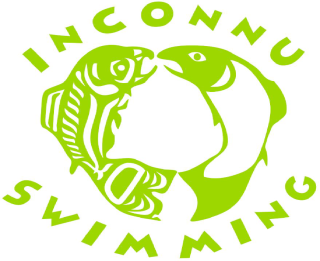 (August 9, 2017)Event						Date					Pre-season Dry land					September TBD 	FSJ Time Trial				Novice & Jnr	October 28th   	Grande Prairie					ALL	November 3rd–5th 				Prince George Fall Invitational			ALL	November 17th-19th  	 			FSJ Swim Meet					ALL	December 1st-3rd  	J.P Fiset Edmonton				(QT)	December 14th-17th   			Christmas Break		No Swimming    (Dec 23rd – Jan 2nd : National, Senior, Intermediate)(Dec 23rd - Jan 7th: Jnr A/B, Novice, Swim for Life and Fit)	Peace River	              ALL	January 20th & 21st 	Grande Prairie Winterfest	             Snr-Nat	January 27th & 28th 	FSJ Swim Meet					 ALL	February 16th-18th 				Tier 2 Provincials – Kamloops TBD			(QT)	March 2nd-4th Tier 1 Provincials 	- Penticton			(QT) 	March 9th-11th  	 				Alberta Spring Championships (Edmonton) TBD	(QT)	March 16th-18th  	Spring Break				No Swimming	(March 17th- 25th: National, Senior, Intermediate)			          (March 17th- April 2nd: Junior A/B, Novice, Swim for Life and Fit) 	Swim Challenge					ALL	April 3rd-6th 	Senior Nationals - Montreal			(QT)	April 5th-8th   	Western Championships - Victoria			(QT)	April 12th-15th  		Grande Prairie 					ALL	May 5th&6th  					FSJ Time Trial			      		Int-Nat/	May 19th  							Wolf Pack Invitational - Kamloops			Int-Nat	June 1st-3rd  				Championship Competition phase of season swim meets:	2018 ManSask LC Prov. Championships - Saskatoon	(QT)	July 5th-8th  			Swim BC Open Water Championships- 		(QT)	July 9th 		Canadian Trials - Edmonton			(QT)	July 19th-22nd   	Canadian Junior Championships – Winnipeg		(QT)	July 25th-30th	Far Westerns – Moraga CA			(QT)	July 26th-29th  				*(ALL)  	- All athletes that want to participate are encouraged to attend the swim meet.** (QT)  	- Athletes attending the meet must have met the required qualifying standard. 